г. Петропавловск-Камчатский			         « 04 »   февраля   2019 года В соответствии с частью 5 Административного регламента представления Министерством социального развития и труда Камчатского края  государственной услуги по назначению социальной выплаты на приобретение отдельных тифлотехнических средства реабилитации для слепых и слабовидящих граждан, утвержденного приказом Министерства социального развития и труда Камчатского края от 02.08.2018 № 876-пПРИКАЗЫВАЮ:1. Установить социальную выплату на приобретение отдельных тифлотехнических средства реабилитации для слепых и слабовидящих граждан в 2019 году в максимальном размере 35 000 (тридцать пять тысяч) рублей.2. Настоящий приказ вступает в силу через 10 дней после дня его официального опубликования.Министр                                                                                               И.Э. Койрович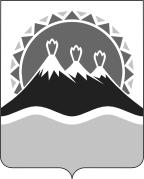 МИНИСТЕРСТВО СОЦИАЛЬНОГО РАЗВИТИЯ И ТРУДАКАМЧАТСКОГО КРАЯПРИКАЗ №     143-п Об установлении максимального размера социальной выплаты на приобретение отдельных  тифлотехнических средства реабилитации для слепых и слабовидящих граждан